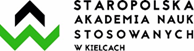 POTWIERDZENIE OSIĄGNIĘCIA ZAKŁADANYCH EFEKTÓW UCZENIA SIĘ
DLA PRAKTYK ZAWODOWYCHPotwierdzam, iż student/studentka …………………………….………………, rok studiów: …………,                                                                                        (nazwisko i imię, nr albumu)kierunek: ………………………………...…………,profil: ……..……………………………………………,odbywał/odbywała praktyki zawodowe w okresie ..……..………..….……… w ……….………..…… .…………………………………………………………………...… i podczas praktyk osiągnął/osiągnęła zakładane efekty uczenia się określone w sylabusie zajęć.Tab. 1 Wypełnia Opiekun praktyk z ramienia InstytucjiTab. 2 Wypełnia Koordynator ds. praktyk zawodowych na podstawie przedstawionej przez studenta dokumentacji przebiegu praktyk zawodowych, potwierdzonej przez Opiekuna praktyk z ramienia Instytucji.……………………………………..				…………………………………… (podpis Opiekuna praktyk z ramienia Instytucji)		                                         (podpis Koordynatora ds. praktyk zawodowych)Ocena pracy studenta (skala od 1 do 5)12345Wykorzystanie posiadanej wiedzy w praktyce oraz przygotowanie merytoryczne do praktykiSystematycznośćOrganizacja pracySamodzielnośćTerminowość wykonywania zadańZaangażowanieKreatywnośćUmiejętność pracy w zespoleSkłonność do poszukiwania kompromisów w zakresie zakładanych celówInne …………………………………………………………………………..EFEKTY Z ZAKRESU:Realizacja efektówRealizacja efektówWiedzy:TAKNIEZna i rozumie zakres działalności organizacji w tym przedsiębiorstw, ze szczególnym uwzględnieniem aktywności w obszarze promocji i komunikacji z rynkiem i klientamiZna i rozumie metody prowadzenia skutecznej sprzedaży i bezpieczeństwa transakcji internetowych, pozyskiwania i utrzymywania kontrahentów, współpracy z otoczeniem społeczno – gospodarczym, wdrażania kampanii promocyjnych, wykorzystania przekazów promocyjnych, stosowania narzędzi promocyjnych oraz metod i kanałów kontaktu z rynkiem i potencjalnymi klientamiUmiejętności:Umiejętności:Umiejętności:Potrafi prowadzić czynności handlowe i marketingowe, opanowuje techniki negocjacyjne w zakresie współpracy z odbiorcami, a także dostawcami danej organizacji  Potrafi gromadzić i analizować dane dotyczące funkcjonowania przedsiębiorstwa względnie instytucji, w której odbywa praktykę, opanował umiejętność właściwego przygotowania dokumentów biurowych w danej organizacjiKompetencji społecznych:Kompetencji społecznych:Kompetencji społecznych:Jest świadom znaczenia społecznej odpowiedzialności biznesu i możliwości jej realizacji w ramach branży handlowej i marketingowejWspółdziała i pracuje w grupie, przyjmując w niej różne role oraz określając priorytety działań własnych i współpracownikówJest świadomy dynamiki rozwoju branży IT i w tym kontekście ciągłego doszkalania się z zakresu nowych technologii